PRIPOROČILNI SEZNAM ZA BRALNO ZNAČKO ZA PRVI RAZRED – šolsko leto 2022/2023Lahko si izbereš tudi eno knjigo, ki ni na priporočilnem seznamu.BABICA PRIPOVEDUJE (naslov po izbiri)SLOVENSKE LJUDSKE PRAVLJICE (naslov po izbiri)BEDIN IN BEDINA MOJCA POKRAJCULJAPET BRATOVHVALEŽNI MEDVEDJANČEK JEŽEKBRANKA JURCA: SNEŽAKI V VRTCUMIKLAVŽ KOMELJ: KAKO STA SE GOSPOD IN GOSPA POMIRILAKAJETAN KOVIČ: MAČEK MURI; MAČJI SEJEM PRIMOŽ SUHODOLČAN: PETER NOS (izbereš en naslov)BOŽA BOŽENA LESJAK: VSAKA STVAR SE ZGODI Z RAZLOGOMFRAN LEVSTIK: KDO JE NAPRAVIL VIDKU SRAJČICOSVETLANA MAKAROVIČ: SAPRAMIŠKA; PEKARNA MIŠMAŠ; COPRNICA ZOFKA (izbereš en naslov)ELA PEROCI: NASLOV PO IZBIRIANJA ŠTEFAN: ŠTIRI ČRNE MRAVLJICEMOJICEJA POGORŠEK: LAČNI LISICIPETER HORN: KAJ BOM, KO BOM VELIKIDA MLAKAR ČRNIČ: KAKO STA BIBI IN GUSTI PREZVIJAČILA HRIBJACOB IN WILHELM GRIMM: (naslov po izbiri)MARCUS PFISTER: (naslov po izbiri)JACOB GRIMM: (naslov po izbiri)HANS DE BEER: (naslov po izbiri)ANJA RIEGER:	 PAVLETOV ROJSTNI DAN BRIGITE WENINGER: BAVBAVALEIX CABRERA: VILE PRIPOVEDUJEJO O … (naslov po izbiri)EMA CHICHESTER CLARK: RADA TE IMAM, MODRI KENGURUJČEKBRIGITTE F. MORET: MEDVEDKOVA BOŽIČNA NOČPIERRE CORAN: ZAJČEK HINKO ALI GOSKA VIOLETA ALI MUCA TINKAMAX VELTHUIJS: ZBIRKA O ŽABCU (naslov po izbiri)UDO WEIGELT: MURČI JE BIL!INGRID HUBER: FILIPINA IN FILOMENAKATJA GERHMANN: MEDVED IN MALIZBIRKA NAJLEPŠE TAČKE: IZBEREŠ EN NASLOVZbirko pesmic si izbereš sam/sama.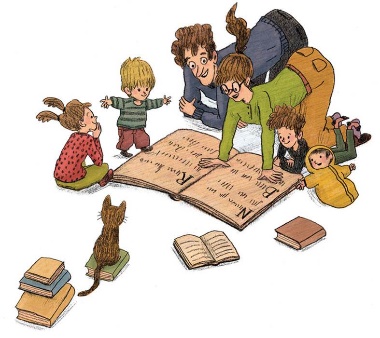 Želimo ti veliko užitkov ob poslušanju in branju!